 Экологический квест «Природа – бесценный дар, береги её!»Составитель: Чимова Галина Владимировна, учитель биологии МКОУ «Таловская СОШ»Цель: Создание условий для воспитания у детей позитивного эмоционально – ценностного отношения к окружающему миру, экологической и духовно – нравственной культуры.Задачи:Уточнить и обобщить представления детей о разнообразном значении леса в жизни человека, расширить и закрепить полученные знания об обитателях леса.Развивать устойчивый интерес к природе родного края, внимание, логическое мышление, умение работать в группах.Воспитывать у детей желание беречь природу, способствовать осмыслению своего места в ней, ответственность за сохранения красоты и богатства родной природы. Ведущий 1:Ребята, здравствуйте! Сегодня мы с вами отправляемся в уникальное, очень интересное и познавательное путешествие по экологической тропе «Природа – бесценный дар, береги её!» Ведущий 1: Леса – это легкие нашей планеты. От их объема и состояния во многом зависит то, каким воздухом мы дышим. Кроме того, лес – источник неисчерпаемых богатств, он кормит, одевает, согревает и лечит. Ведущий 2: Гуляя по лесу, наслаждаясь его звуками, красками, вдыхая чистый ароматный воздух, человек становится здоровее. Богат и разнообразен мир наших лесов, он хранит много секретов, которые человеку ещё не удалось разгадать. Но, к сожалению, с каждым годом леса беднеют. Становится меньше животных, исчезают растения. Многие из тех, что раньше встречались часто, сейчас почти исчезли, а есть и такие, которых и вовсе не стало. Что будет с природой дальше, зависит от нас. Давайте об этом помнить и стараться сделать всё, чтобы сохранить её красоту. Ведь именно от нас зависит будущее природного богатства!!!Ведущий 1: Приступаем к экологическому квесту. У каждой команды имеется свой маршрутный лист. Команды начинают своё путешествие со станции, которая указана первой. Действуйте дружно, весело и вам будет сопутствовать удача. Победит тот, кто будет дружнее, активнее и покажет лучшие знания. По прохождению станций награждение лучших команд (1,2,3 места)Ведущий 2: «Берегите эти земли, эти воды,
                        Даже малую былиночку любя.
                        Берегите всех зверей внутри природы,
                        Убивайте лишь зверей внутри себя!»
                                                               Е. ЕвтушенкоВедущий 1:Несколько добрых советов:Учись понимать природу, стань её другом и защитником.Радуйся красоте природы, не вреди ей своим отношением.На лоне природы веди себя тихо и незаметно: смотри, слушай и не шуми.Пользуйся любым случаем для того, чтобы сделать для природы что-либо полезное.Будь другом всех живых существ, не мучай и не убивай животных.Следи за чистотой природной среды и не оставляй после себя следов пребывания в ней.Помогай тем, кто заботится о природе, защищай её от вредителей и неосознанных туристов.Ведущий 2. Ребята! Запомните! У леса открытая душа, он прекрасен и щедр, его гостеприимству нет предела! Давайте станем его защитниками!До новых встреч!1 станция «Ботаническая»1.Определить веточки хвойных пород и их шишки (ель, пихта, сосна, кедр),(натуральный материал)2.Сравните веточку ели и пихты и укажите их различия (хвоя мягкая и темная у пихты).3.Сравните веточку сосны и кедра и укажите их различия(у сосны две иголки из основания, а у кедра 5, хвоя длиннее у кедра)4. Отгадать загадки про деревья (10 загадок – за правильный ответ балл)2 станция «Грибная»1.Какие знаете ядовитые грибы? (за каждый гриб 1 балл). (Мухомор, ложный опенок, ложная лисичка, сатанинский гриб- похож на белый гриб, бледная поганка и т.д.)2.Какие вы знаете съедобные грибы (за каждый гриб балл). (Груздь, лисички, маслята, подберёзовик, подосиновик, опята, белый гриб, рыжик, шампиньоны, вешенка, волнушка и т.д.)3.Определите выданные вам грибы - муляжи (за гриб 1 балл)3 станция «Птичья» 1.Назовите перелетных птиц (скворец, снегирь, журавль, гусь, утка, цапля), за каждую птицу 1 балл. После того, как команда назовет птиц, нужно показать картинки птиц с названиями.  2.Назовите оседлых птиц (голубь, ворона, сорока, воробей, тетерев, рябчик, глухарь, кедровка, галка и т.д.), за каждую птицу 1 балл. После того, как команда назовет птиц, нужно показать картинки птиц с названиями.3.Определите птиц по картинкам (за птицу 1 балл) 4 станция  «Юному туристу!»Ой, ребята, посмотрите. На этой полянке никто не живет, ничего не растет. Интересно, почему? Правильно, здесь ничего нет, потому что вся полянка завалена мусором, а животные и растения не могут расти там, где все загрязнено. Давайте поможем лесу. А как мы можем это сделать? Конечно, убрать весь мусор. Когда на полянке становится чисто все жители леса говорят вам: «Спасибо!»Дан текст, дети должны найти ошибки поведения детей на природе.Составить памятку юному туристу «Правила поведения в лесу»Текст «Поездка в лес»Целую неделю только и было разговоров, что о будущей поездке в лес. В последний момент заболела учительница Анна Васильевна. Но дети всё же решили сами поехать на прогулку. Дорога была знакома, взяли компас, не забыли и про магнитофон. А вот что было дальше, мы узнаем из рассказа одного из учеников.«Весёлой музыкой мы оповестили лес – прибыли! Дни стояли жаркие, сухие, но в лесу жара не так ощущалась. Знакомая дорога привела нас к берёзовой роще. По дороге нам часто попадались грибы – белые, подберёзовики, подосиновики. Вот это урожай! Кто срезал упругие ножки грибов, кто выкручивал их, а кто и вырывал. Все грибы, которые мы не знали, мы сбивали палками.Привал. Быстро наломали веток и разожгли костёр. Заварили в котелке чай, перекусили и пошли дальше. Перед уходом из рощи Саша выбрасывал банки и полиэтиленовые мешки, сказав: «Микробы всё равно их разрушат». Угли костра подмигивали нам на прощанье.В кустах мы нашли гнездо какой-то птицы. Подержав в руках тёплые голубоватые яйца, положили их на место в гнездо. Солнце всё выше поднималось над горизонтом. Становилось всё жарче. На лесной опушке мы нашли маленького ёжика. Решив, что мать его бросила, взяли его с собой – в школе пригодится.В лесу мы встретили много муравейников. Саша решил показать нам, как добывают муравьиную кислоту. Он настругал палочек и начал протыкать ими муравейник. Через несколько минут мы уже с удовольствием обсасывали муравьиные палочки.Постепенно начали набегать тучи, стало темнее, засверкали молнии, загремел гром. Пошёл довольно сильный дождь. Но нам было уже не страшно – мы успели добежать до одиноко стоящего дерева и спрятаться под ним.Оживлённые мы шли к станции, перепрыгивая лужи, с охапками полевых цветов. А через час поезд уже подъезжал к городу».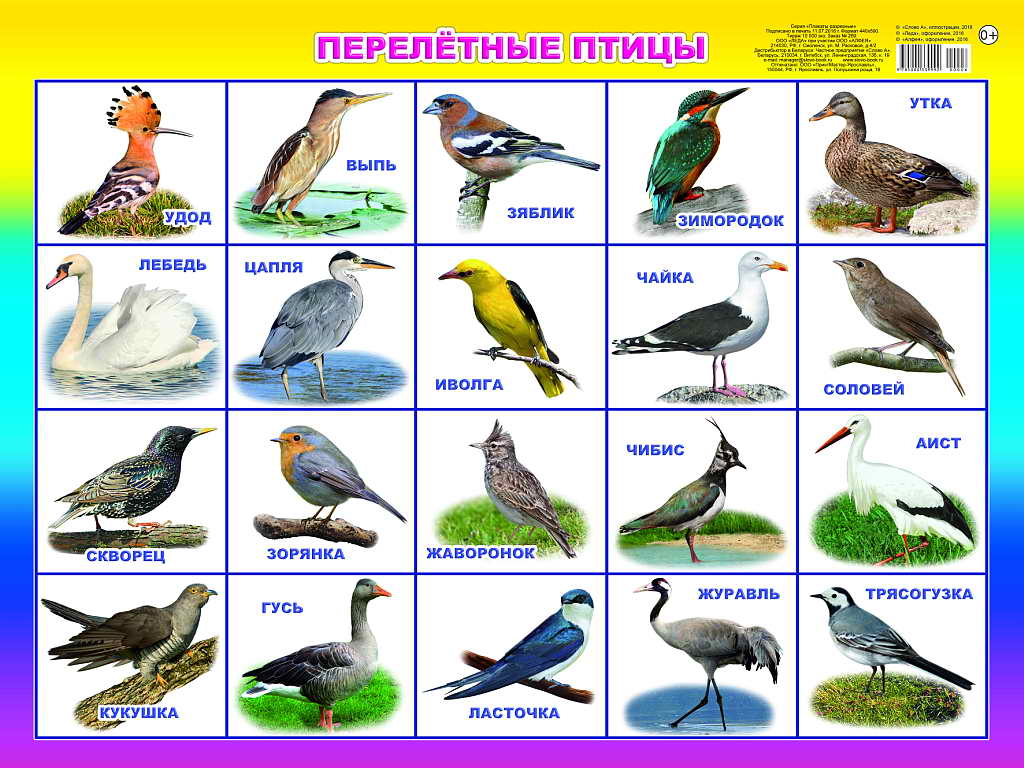 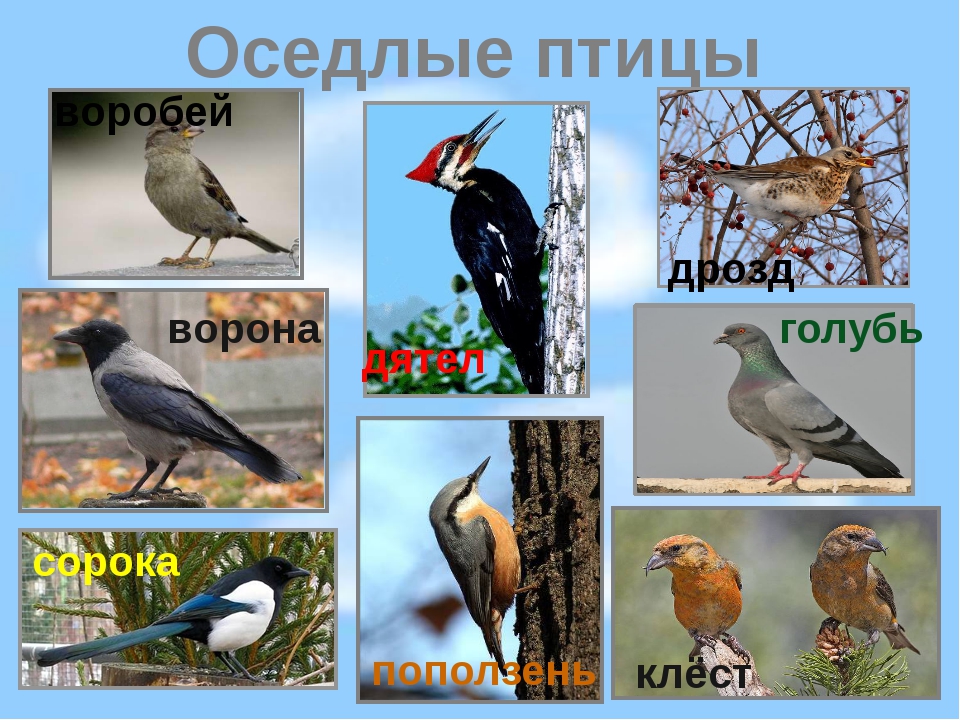 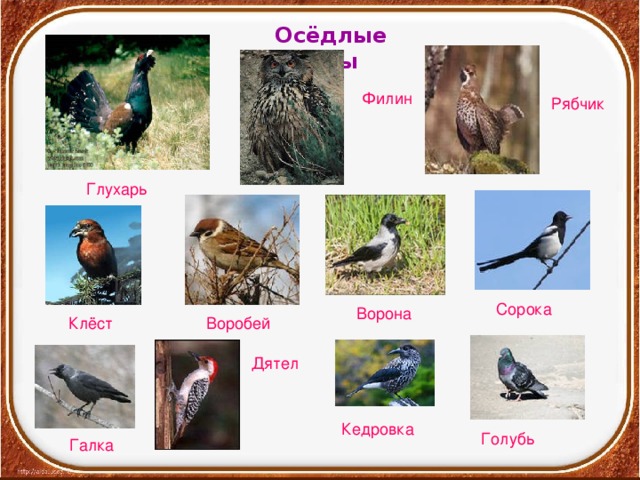 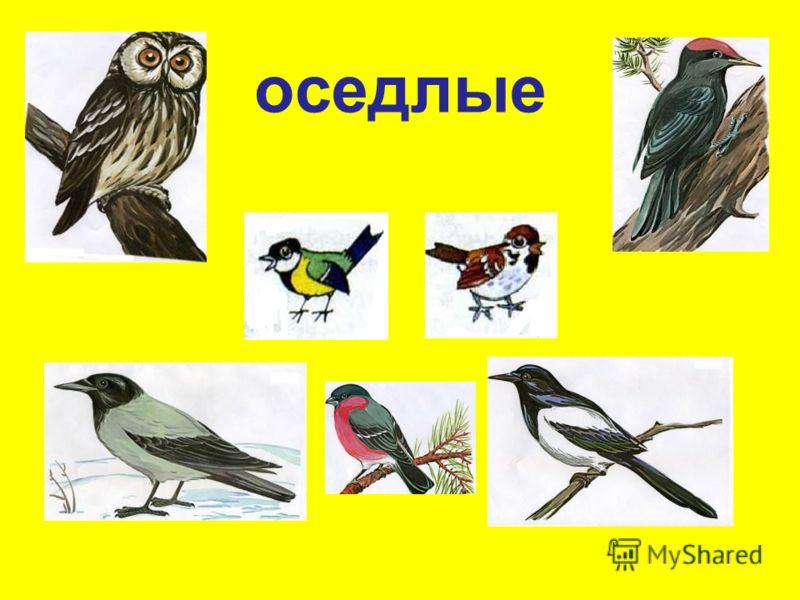 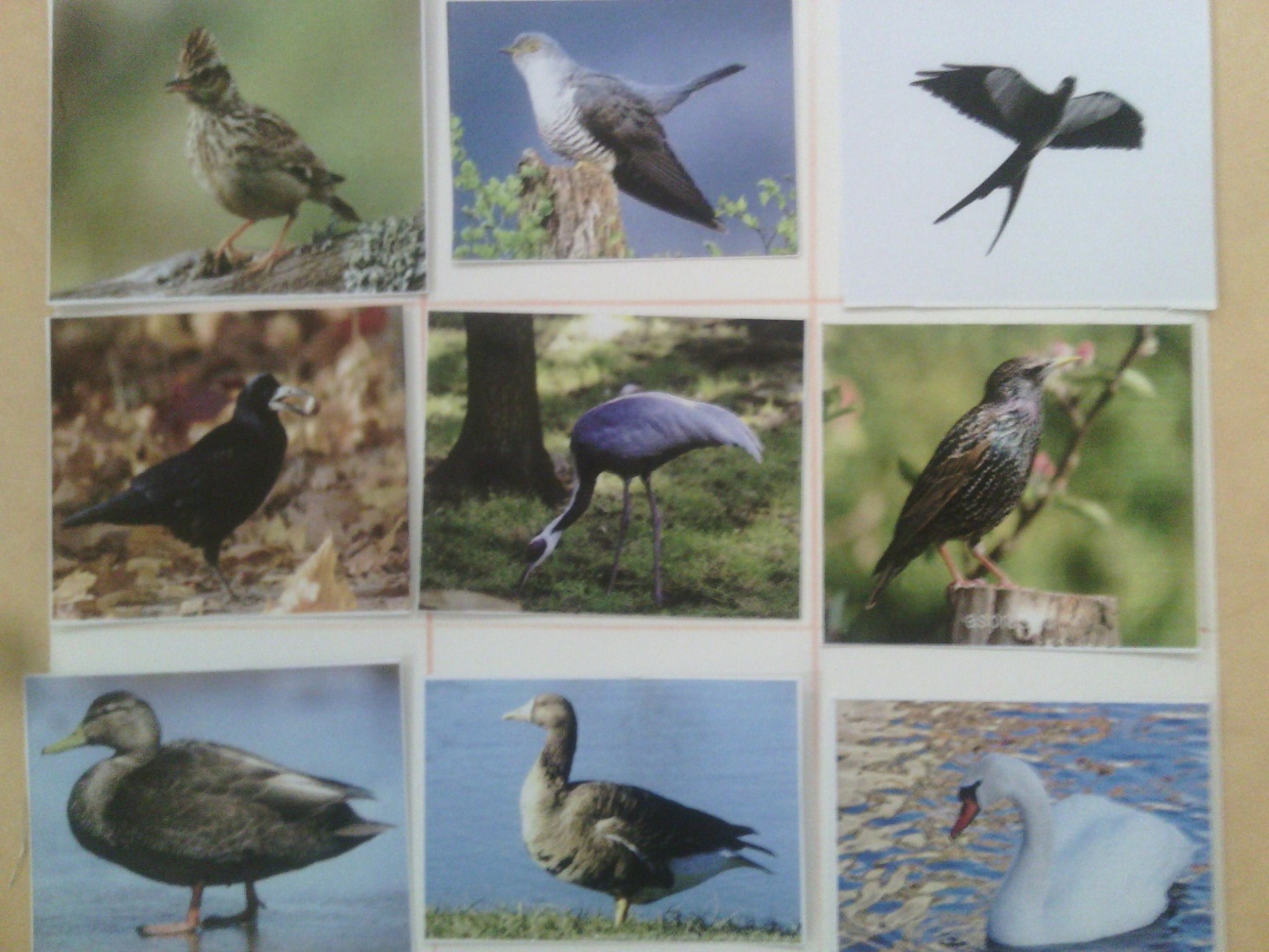 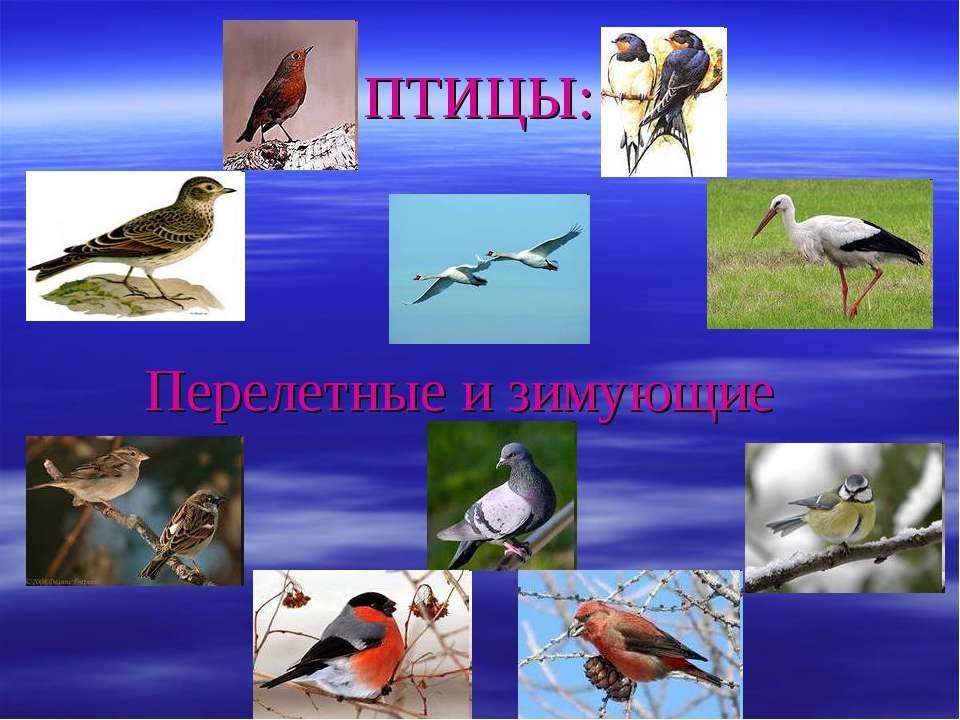 Название команды:Название команды:Название команды:Название команды:Название станцииМесторасположениеБаллыРоспись ответственногоСтанция «Ботаническая»Кабинет №6Станция «Грибная»Кабинет №9Станция «Птичья»Кабинет №8Станция «Юному туристу»Библиотека Название команды:Название команды:Название команды:Название команды:Название станцииМесторасположениеБаллыРоспись ответственногоСтанция «Юному туристу»БиблиотекаСтанция «Ботаническая»Кабинет №6Станция «Грибная»Кабинет №9Станция «Птичья»Кабинет №8Название команды:Название команды:Название команды:Название команды:Название станцииМесторасположениеБаллыРоспись ответственногоСтанция «Грибная»Кабинет №9Станция «Птичья»Кабинет №8Станция «Юному туристу»БиблиотекаСтанция «Ботаническая»Кабинет №6Название команды:Название команды:Название команды:Название команды:Название станцииМесторасположениеБаллыРоспись ответственногоСтанция «Птичья»Кабинет №8Станция «Юному туристу»БиблиотекаСтанция «Ботаническая»Кабинет №6Станция «Грибная»Кабинет №9